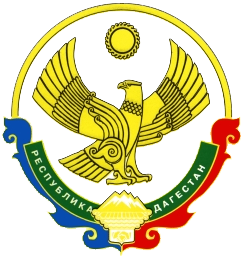  СОБРАНИЕ ДЕПУТАТОВ АДМИНИСТРАЦИИМУНИЦИПАЛЬНОГООБРАЗОВАНИЯ  «БЕЖТИНСКИЙ УЧАСТОК»368410, Республика Дагестан, Цунтинский район, с. Бежтат.:(872 2)55-23-01, 55-23-02, ф. 55-23-05,bezhta-mo@mail.ru,  admin@bezhta.ruРЕШЕНИЕ  «23» марта  2020г.с. Бежта                                                 №09О внесении изменений в бюджет   МО «Бежтинский участок» Согласно  статьи  24 Устава МО «Бежтинский участок» Собрание депутатов МО «Бежтинский участок» выносит:Р Е Ш Е Н И Е:Внести изменения в бюджет  муниципального образования «Бежтинский участок» Республики Дагестан  согласно приложениям  №№1-8,9.Опубликовать настоящее решение  на официальном сайте  администрации МО «Бежтинский участок» и на газете «Бежтинский вестник».Контроль за исполнением настоящего  решения  финансовый отдел Администрации МО «Бежтинский участок»Председатель     Собрания депутатов МО «Бежтинский участок»                                    Исмаилов Ш.М.